SEMAINE 12 (15/06 AU 19/06)Lis et essaye de répondre aux questions , attention par une phrase.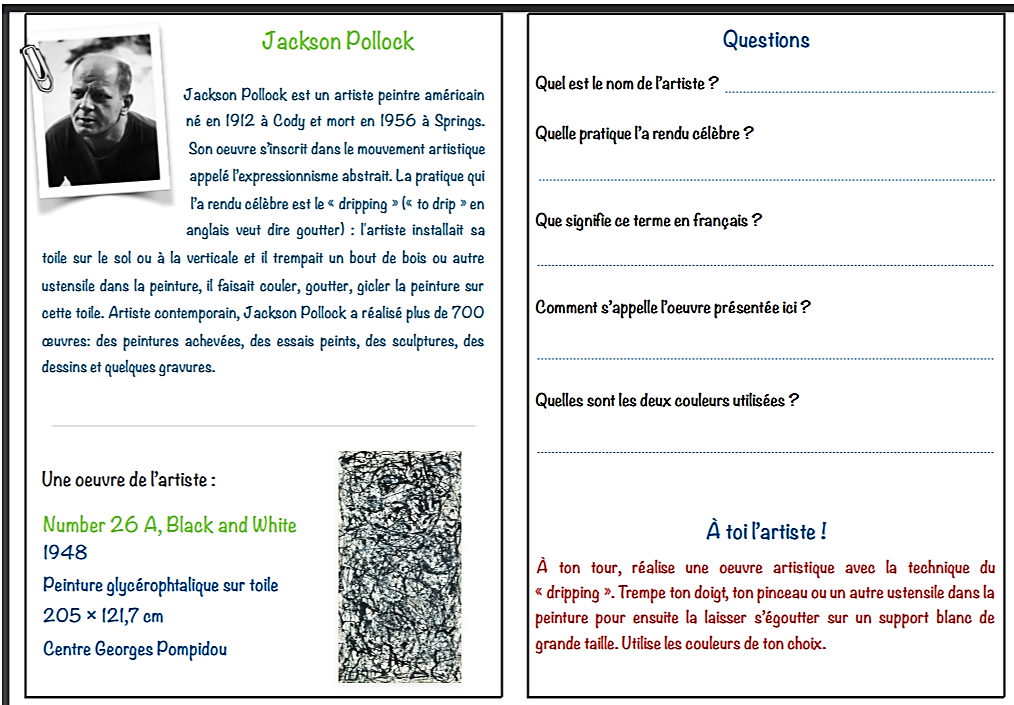 Lis, observe et complète.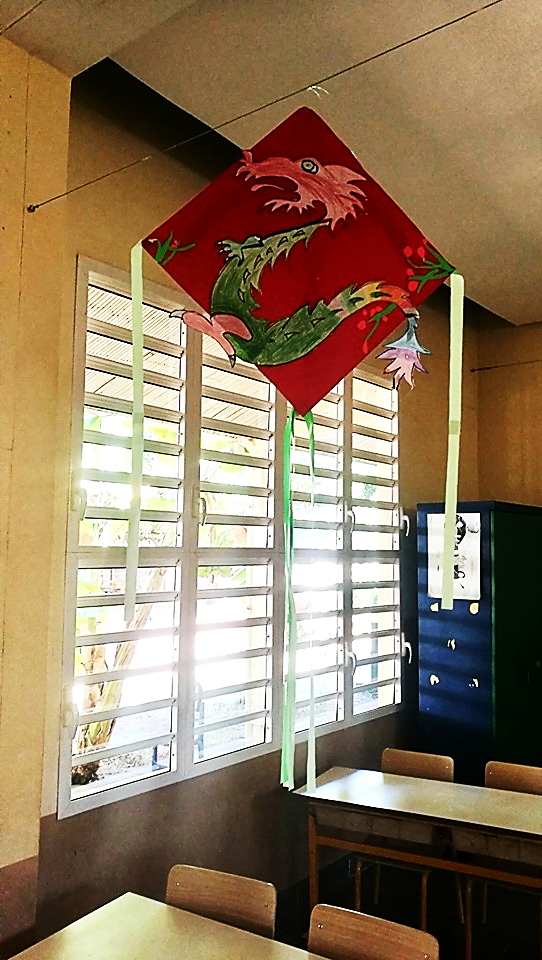 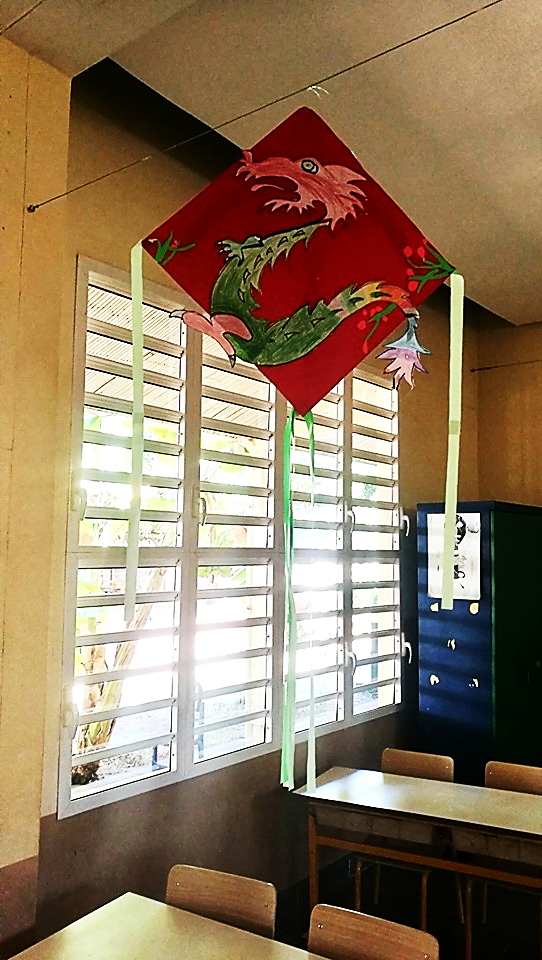 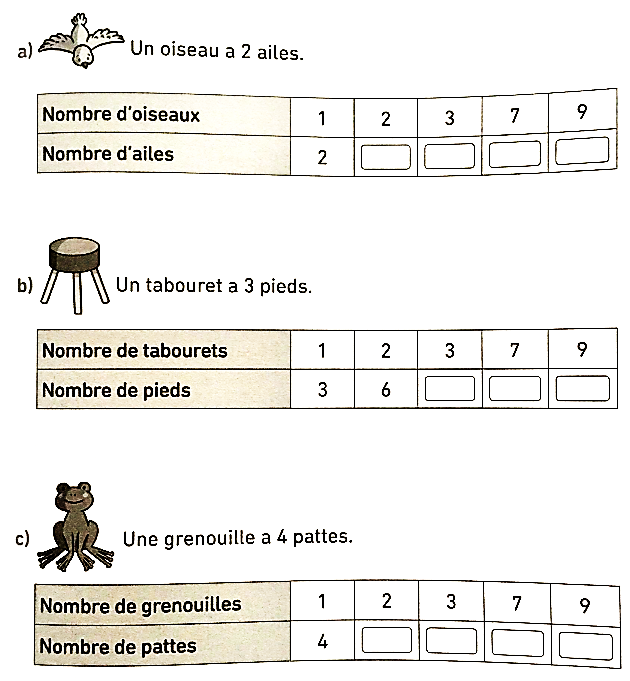 Revenons sur les petits problèmes ( donc :schéma, phrase et calcul)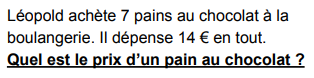 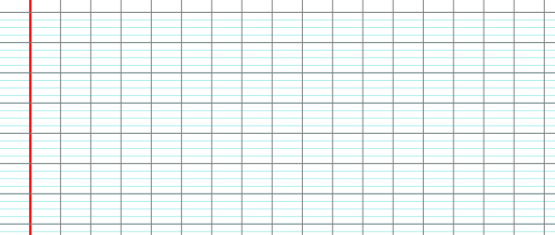 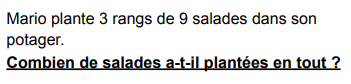 Lis la consigne  et applique-la.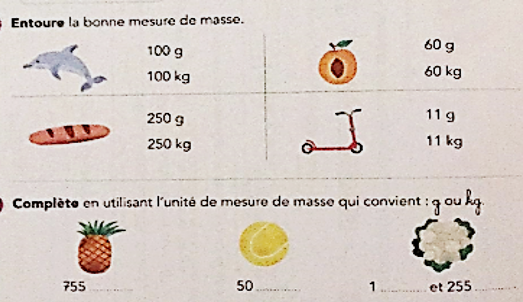 Complète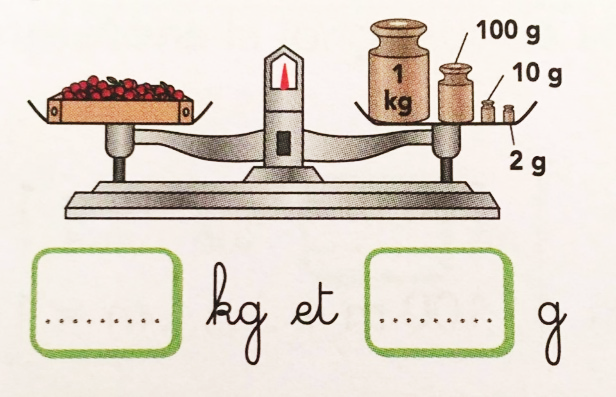 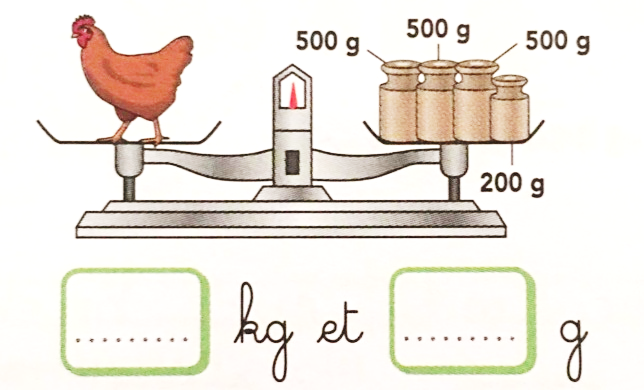 Applique la consigne 
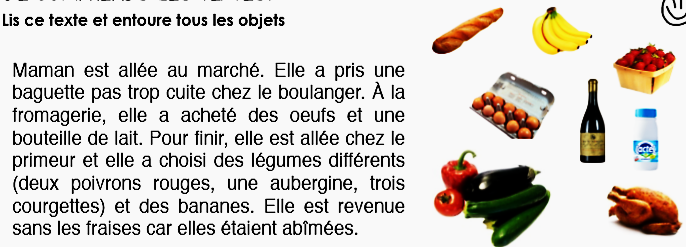  Je te laisse découvrir cette petite lecture où tu vas t’amuser à faire un choix ! Associe le début et la fin des phrases qui lui convient.J’aime  mieux  recevoir  un  bon  point  qu’un         a. bon chocolat chaud. b. bon coup de pied le parfait employé était aussi malheureusement         a. un parfait escroc. b. un parfait honnête homme Ce bon vivant adore faire des         a. bonnes farces.   b. bonnes à tout faire. A  la  récréation,  j’ai  fait  une  belle  bêtise  et  j’ai  eu        a.  une belle punition.    b. une belle récompense.En me cognant la tête contre cette poutre, je me suis fait        a. une sacrée bosse.    b. une belle entorse.Complète chaque verbe par –e ou –ent. Maman accroch____ de jolis tableaux au mur. Le feu de bois crépit______ dans la cheminée. Les invités arriv_____ à l’instant devant l’entrée de la maison. Les basketteurs remport____ une large victoire sur leurs adversaires.Observe et colorie le sujet qui convient. Le serveur Les serveurs … apporte la commande à notre table.La voisine Les voisines …. garde notre chien pendant notre absence. Son père Ses parents …. rentrent tard du travail certains soirs.Ecris et mets les verbes à la 2ème personne du singulier et du pluriel .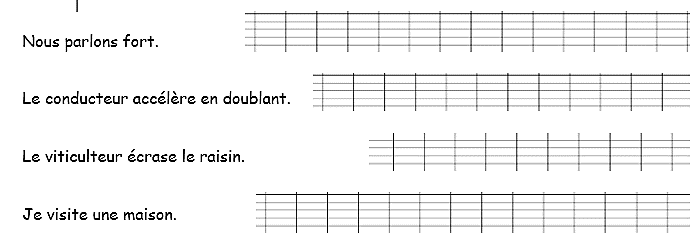 Je te laisse un petit  rappel ci-dessous, en cas de besoin 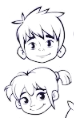 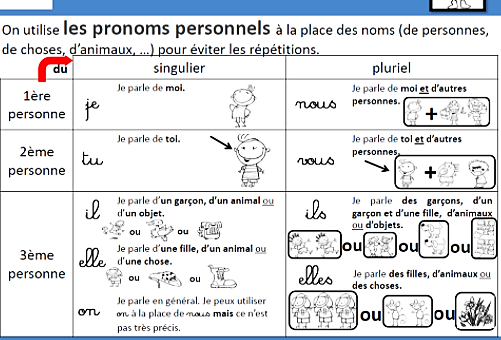 Applique la consigne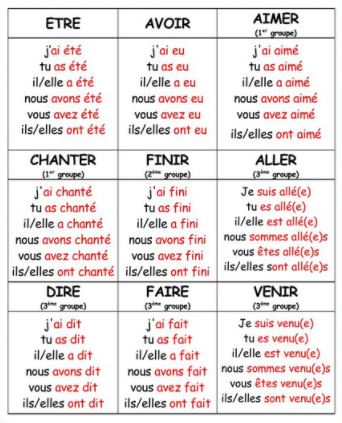 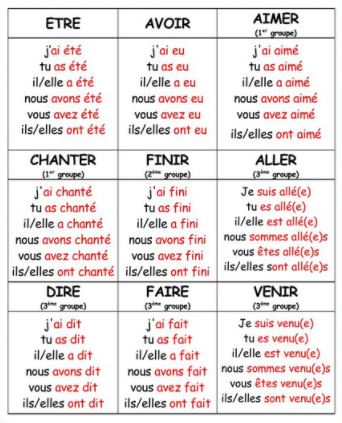 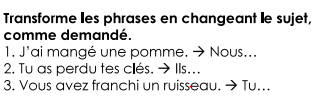 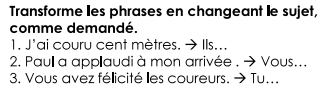 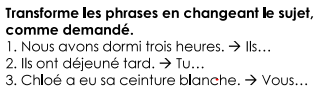 A revoir !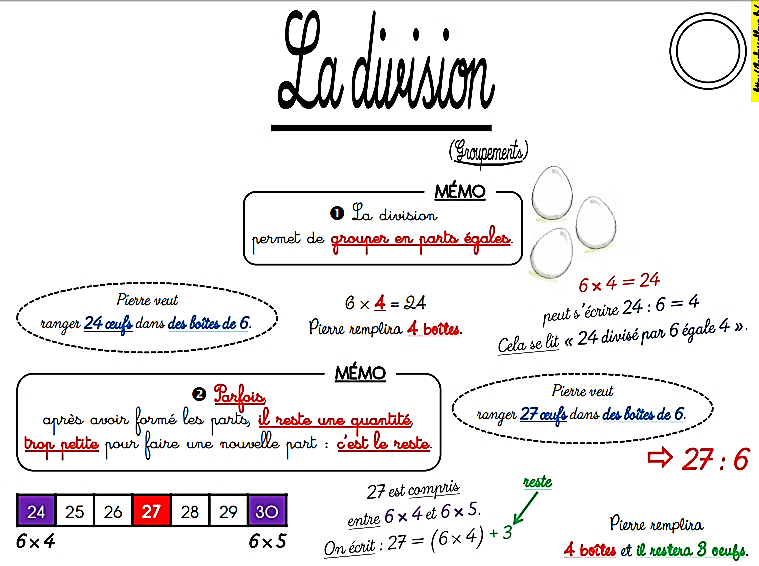 